The IHS Division of Nursing Services (DNS), in partnership with the IHS Alzheimer’s Grant Program, invites applications to the inaugural 2023 Indian Health Geriatric Nurse Fellowship Program pilot cohort. The Indian Health Geriatric Nurse Fellowship pilot will offer participating IHS, Tribal, and Urban Indian Organization (I/T/U) nurses a one-year professional development program that combines classroom and real-world experience in collaboration with experienced mentors. The aim of the Indian Health Geriatric Nurse Fellowship pilot is to empower the I/T/U nursing workforce with the knowledge and skills to serve as local leaders and champions of holistic, evidence-based, integrated care for aging tribal populations.The program objectives are to:Improve geriatric care knowledge. Cultivate nursing leadership in elder care and services at the local and national levels. Facilitate networking and professional linkages to a national network of nurses and experts with an interest in tribal elder care and services to promote collaboration, knowledge sharing, and resource connections.In this first pilot year, the Nurse Fellowship includes the following activities for up to 20 Nurse Fellows:A two-part intensive training including a core course overview of older adult care principles and a targeted practice setting or elder health topic curriculum.  A mentored improvement project or other nurse-defined activity to apply learning at their local facility or in their local community At the end of the project phase, nurses will have the opportunity to present their projects/activities and outcomes to their peers.Ongoing education, training, and peer support as part of other IHS Elder Health workforce development activities. Optional: Financial support for geriatric relevant certification or credentialing review course or fees (not college coursework). Program financial support for up to 20 Nurse Fellows includes:Reimbursement for an initial core course and additional specialty training(s) (training course options listed below) up to $1,000 upon completion.Reimbursement of $2,500 paid to the facility or service unit as an offset for nurse’s participation time.Optional: Reimbursed travel support for in-person nurse fellowship meeting up to $2,000 for final presentations in 2024.Optional: Reimbursement for the relevant review course and/or certification credentialing fees or additional advanced training up to $1,000 upon successful completion.Eligibility: Registered nurses, advanced practice registered nurses, and licensed practical nurses in any care setting within an existing I/T/U facility or system. Commitment to serve as a local champion for improved care of elders and persons living with dementia and their caregivers.Endorsement by the CEO of the IHS Service Unit, Tribal, or Urban Indian Organization program or their designee and the applicant’s clinical supervisor on their fellowship application.Time and CommitmentAttendance at the selected core and specialty training courses.Time devoted to nurse- developed local projects or activities.Orientation to the Indian Health Geriatric Nurse Fellows pilot webinar with introductions to peers (90 minutes) in January 2024.Orientation to the Project or Activity tasks webinar (one-hour) in January 2024.Join at least two group coaching calls (one-hour) between February 2024 and May 2024 and at least two one-to-one nurse mentor calls (one-hour).Final project or activity presentation in June or July 2024, with reimbursed in-person travel (travel is optional).TimelineApplication Period Opens: November 1, 2023Application Period Closes: December 1, 2023Notification of provisional acceptance as an Indian Health Geriatric Nurse Fellow will occur on a rolling basis, with attention to distribution across the IHS Areas. All Indian Health Geriatric Nurse Fellows will be notified by December 15, 2023.*Commitment to the program, including enrollment documentation for the core and specialty training course, will be expected from the Geriatric Nurse Fellows by December 31, 2023.Core training completed by January 31, 2024. Specialty training completed by March 15, 2024.Nurse-led projects or activities completed and posters ready by June 15, 2024.*After notification of provisional acceptance, the applicant will provide enrollment documentation in one of the intensive training courses within 30 days.Application RequirementsSubmission of completed Application to jamie.olsen@ihs.gov. The Application includes the following:Endorsement by the CEO of the IHS Service Unit, Tribal, or Urban Indian Health program or their designee and the applicant’s clinical supervisor.Commitment to serve as a local champion for improved care of the elderly and persons living with dementia and their caregivers and to join in meetings identified above.Selection of a core and at least one specialty training course.Commitment to attend the virtual meetings.Identification on the program application of 1) a set of initial training courses from the selection provided, 2) a brief description of tentative nurse-led applied learning project or activity topic and vision, and 3) identification of any optional certification, credentialing, or advanced training plans with associated costs. Training OptionsReimbursement is provided for 1) an initial core course and 2) at least one additional specialty training(s) up to $1,000 upon completion. Curriculum outlines from the Hartford Institute for Geriatric Nursing (HIGN) courses follow on the next page. These course names are specific to the IHS Nurse Fellowship program.Optionally, nurse applicants can propose other outside training courses or programs (not for college credit) that include the curriculum topics covered in the core courses in addition to other geriatric specialty training that best meets their individual training needs. The $1,000 budget limit applies, and the training programs must be submitted and approved with the application.Select one online core curriculum training:Indian Health: Foundations of Nursing Care for Older Adults (RN Core Courses) ($275)Indian Health: Foundations of Nursing Care for Older Adults (APRN Core Courses) $300 (Discounted from $325)Select at least one specialty training option, and any additional options up to the maximum combined budget of $1,000 for all courses:Indian Health: Behavioral Health (RN) $350 Indian Health: Dementia (RN) $180Indian Health: Public Health Nursing and Older Adults (RN) $220Indian Health: GeroPsych (APRN) $140Indian Health: Leadership Series (APRN & RN) $300Accepted Nurse Fellows will follow their sponsoring facility process for enrollment in the above courses.  The sponsoring facility will be reimbursed for the cost of training and travel by the IHS Division of Clinical and Community Services (DCCS) after the training is completed.  Please contact jamie.olsen@ihs.gov for questions regarding enrollment and travel reimbursement to your facility.HIGN created the training courses with funding provided by the U.S. Health Resources and Services Administration’s Geriatric Workforce Enhancement Program (GWEP) and Bureau of Health Workforce (BHW), New York Community Trust, American Association of Colleges of Nursing, Geropsychiatric Nursing Institute, Hartford Institute for Geriatric Nursing, and the John A. Hartford Foundation.Indian Health Service Geriatric  Nurse Fellowship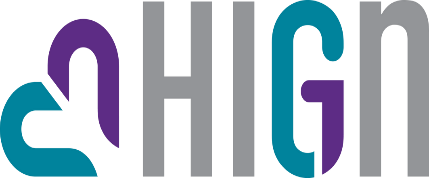 Most courses and case studies oﬀer Nursing Professional Development Credits (NCPD's) (exceptions include Dementia Vignettes and BHPC Case Studies)Core CurriculumSpecialty TracksIndian Health: Foundations of Nursing Care for Older Adults (RN Core Courses) ($275)Indian Health: Foundations of Nursing Care for Older Adults (RN Core Courses) ($275)Foundations of Practice for Gerontological NursingIntegrating the 4Ms into the Care of Older AdultsHealth Promotion and Assessment and Age-Related ChangesGeriatric SyndromesPsychological Issues: The Three D's: Depression, Dementia and DeliriumPalliative CarePainCommon Cardiovascular Health ConditionsCommon Health Conditions-Part 1Common Health Conditions-Part 2Legal and Ethical IssuesHealthcare PolicySpecial Populations of Older AdultsIndian Health: Foundations of Nursing Care for Older Adults (APRN Core Courses) $300 (Discounted from $325)Indian Health: Foundations of Nursing Care for Older Adults (APRN Core Courses) $300 (Discounted from $325)Integrating the 4Ms into the Care of Older AdultsPCOA-PCP 1: Annual Wellness VisitPCOA-PCP 2: Common Screening for Older AdultsPCOA-PCP 3: Cancer Screening for Older AdultsPCOA-PCP 4: Presentation of Illness in Older AdultsPCOA-PCP 5: Dementia in Primary CarePCOA-PCP 6: Advance DirectivesPCOA-PCP 7: Palliative and Hospice CarePCOA-PCP 8: Multiple Chronic ConditionsPCOA-PCP 9: Persistent Pain in Older AdultsPCOA-PCP 10: Medication Management in Older AdultsPCOA-PCP 10: Medication Management in Case StudyPCOA-PCP 11: Practical Guide to Healthcare FinancingPCOA-PCP 12: Pain, Opioids, and Older AdultsIndian Health: Behavioral Health (RN) $350 (Discounted from $380)Indian Health: Behavioral Health (RN) $350 (Discounted from $380)BHPC Depressive DisordersBHPC LGBT Diversity InclusionBHPC Risk Screening for Behavioral Health ConditionsBHPC Social Determinants of HealthBHPC Substance Use DisordersBHPC Trauma-Related DisordersBHPC: Depressive Disorders Case Study: AdultBHPC Depressive Disorders Older Adults Case StudyBHPC LGBT Diversity Inclusion Adult Case StudyBHPC Risk Screening Adult Case StudyBHPC Social Determinants of Health Adult Case StudyBHPC Substance Use Disorders Adult Case StudyBHPC Substance Use Disorders Older Adult Case StudyBHPC Trauma Related Disorders Adult Case StudyBHPC Trauma Related Disorders Older Adult Case StudyPCOA-RN 17: Pain, Opioids, and Older AdultsIndian Health: Dementia (RN) $180Indian Health: Dementia (RN) $180Dementia Vignette: Types of DementiaDementia Vignette: Symptoms of DementiaDementia Vignette: Progression of DementiaDementia Vignette: Anxiety and DepressionDementia Vignette: Communicating with the PatientDementia Vignette: Non-pharmacological InterventionsDementia Vignette: Physical Function and MobilityDementia Vignette: Physical EnvironmentDementia Vignette: Bathing Techniques ScenariosDementia Vignette: Approach to Acute Illness and DeliriumDementia Vignette: Personal Care ScenariosDementia Vignette: Nutrition and HydrationDementia Vignette: Sleep Wake CycleDementia Vignette: ConclusionIPEP Case Study: Oral Health and DementiaPCOA-RN 2: Collaborative Care Approach to Memory Disorders in Primary CareIndian Health: Public Health Nursing and Older Adults (RN) $220Indian Health: Public Health Nursing and Older Adults (RN) $220PCOA-RN 1: Annual Wellness VisitPCOA-RN 2: Collaborative Care Approach to Memory DisordersPCOA-RN 3: Advance DirectivesPCOA-RN 5: Practical Guide to Healthcare FinancingPCOA-RN 7: Person and Family Centered CarePCOA-RN 9: Mistreatment Detection in Older AdultsPCOA-RN 12: Medication ManagementPCOA-RN 14: Skin Disorders in Older AdultsPCOA-RN 15: Sensory Changes in Older AdultsCOA-LTC: Urinary Tract Infections: Diagnosis and TreatmentCOA-LTC: Preventing, Recognizing and Treating Sepsis   Indian Health: GeroPsych (APRN) $140   Indian Health: GeroPsych (APRN) $140    GPNI 1: Overview of Geropsychiatric Nursing    GPNI 2: PTSD in Older Adults    GPNI 3: Health DisparitiesGPNI 4: Diversity, Inclusiveness and Cross-Cultural Competence in Older Adults with Severe Mental Conditions    GPNI 5: Serious Mental Illness in Older Adults     GPNI 6: Reducing Iatrogenic Brain Injury    GPNI 7: Depression in the Older Adult    GPNI 8: Bipolar Disorder in the Older AdultIndian Health: Leadership Series (APRN & RN) $300Indian Health: Leadership Series (APRN & RN) $300Strategies for Eﬀective LeadershipStrategies for Eﬀective CommunicationManaging in Times of CrisisCreating a Culture of Respect and High PerformanceShared Decision MakingManaging Up, Down and Across